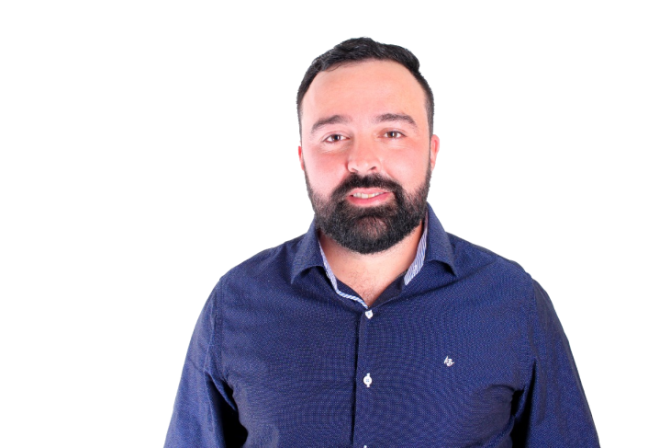 PROJETO DE LEI                                                                       Charqueadas,23 de Fevereiro de 2022PROJETO DE LEI Nº ________  / 2022 Estabelece medidas a serem adotadas pelos Estabelecimentos de Saúde para assegurar uma assistência adequada, acessível e livre de práticas gordofóbicas. Art. 1º Esta Lei estabelece medidas a serem adotadas pelos Estabelecimentos da Rede Pública   Municipal   de   Saúde   e   pelos   Estabelecimentos   de   Saúde   Privados   localizados   no município de Charqueadas, com a finalidade de assegurar uma assistência adequada, acessível e livre de práticas gordofóbicas.Art. 2º Para fins desta Lei, consideram¬se:I ¬ pessoa gorda: paciente com Índice de Massa Corporal (IMC) igual ou superior a 25 (sobrepeso); II  ¬  Estabelecimento  de  Saúde:   Postos  de  Saúde,   Unidades  de Pronto  Atendimento, Clínicas, Laboratórios Clínicos, Hospitais e similares; e III ¬ práticas gordofóbicas: o preconceito, a repulsa ou a discriminação social, política e econômica cometidos contra a pessoa gorda. Art. 3º Os Estabelecimentos de Saúde deverão disponibilizar infraestrutura adequada e acessível à assistência à saúde da pessoa gorda, conforme especificado no art. 6º. Parágrafo único. Para o cumprimento do disposto no  caput, observar¬se¬ão as Normas Técnicas de desenho universal e a tecnologia assistiva. Art. 4º O paciente gordo deverá ter um atendimento humanizado e livre de discriminação ou práticas gordofóbicas. Art. 5º Os Estabelecimentos de Saúde deverão afixar, em suas recepções, placa com a seguinte informação: “SÃO   VEDADAS   A   DISCRIMINAÇÃO   E   AS   PRÁTICAS GORDOFÓBICAS NESTE ESTABELECIMENTO. LEI MUNICIPAL Nº XXX DE XX DE XXXXXXX DE XXXX” Art. 6º A infraestrutura adequada e acessível à assistência à saúde da pessoa gorda deverá compreender: I ¬ mobiliário;II ¬ macas, com as seguintes especificações: a) largura mínima de 70 cm (setenta centímetros); b) altura máxima de 70 cm (setenta centímetros) do chão; e c) capacidade mínima de 250 kg (duzentos e cinquenta quilos);III - cadeiras de rodas, com as seguintes especificações: a) mais de 70 cm (setenta centímetros) de largura; e b) capacidade mínima de 250 kg (duzentos e cinquenta quilos); IV ¬ vestimentas; V ¬ balanças com capacidade mínima de 300 kg (trezentos quilos); VI ¬ rampas de acesso; VII ¬ laringoscópio; VIII ¬ material de acesso venoso profundo; IX ¬ esfigmomanômetro; X - banheiros adaptados com: a) portas de correr; b) boxes com piso antiderrapante; c) paredes com apoios laterais; d) cadeiras reforçadas e sem braços; e e)   vaso   sanitário   conforme   critérios   estabelecidos   na   ABNT   NBR   9050   (Norma   da Associação Brasileira de Normas Técnicas); XI ¬ outros equipamentos médico¬assistenciais.  No mínimo 10% (dez por cento) do total de cadeiras do estabelecimento deverão possuir a especificação referida na alínea “d” do inciso X. Art. 7º O descumprimento do disposto nesta Lei sujeitará o infrator, quando Pessoa Jurídica de Direito Privado, às seguintes penalidades:  I - advertência, quando da primeira autuação da infração; e  II ¬ multa, a partir da segunda autuação. § 1º A multa prevista no inciso II será fixada entre R$ 5.000,00 (cinco mil reais) e R$ 50.000,00 (cinquenta mil reais), a depender do porte do estabelecimento e das circunstâncias da infração. § 2º O valor da multa de que trata o § 1º será atualizado pelo Índice de Preços ao Consumidor Amplo (IPCA), ou por outro índice que venha substituí¬lo. § 3º   Os   valores   arrecadados   com   a   aplicação   da   multa   prevista   no   inciso   serão revertidos em favor  do  Fundo Municipal de  Saúde (FMS),  instituído pela Lei Municipal nº 15.791, de 10 de setembro de 1993. Art. 8º O descumprimento dos dispositivos desta Lei pelas Instituições Públicas ensejará a   responsabilização   administrativa   de   seus   dirigentes,   em   conformidade   com   a   legislação aplicável. Art. 9º O Poder Executivo Municipal deverá, sempre que possível e de acordo com as disponibilidades   financeiras   existentes,   promover   a   capacitação   e   o   treinamento   dos Profissionais da Área, visando estruturar e qualificar a Rede Pública de Saúde. Art. 10º. Esta Lei entra em vigor após decorridos 90 (noventa) dias de sua publicação oficial. JUSTIFICATIVA: A presente Proposta Legislativa objetiva assegurar às pessoas   gordas   o   direito constitucional à saúde, a fim de que sejam atendidas em Estabelecimentos Hospitalares com equipamentos   médico¬assistenciais,   infraestrutura,   mobiliário,   macas,   cadeiras   de   rodas, vestimentas, entre outros dispositivos e instrumentos, adequados e acessíveis ao seu biotipo corporal, e determina que esse atendimento seja realizado de forma humanizada e livre de discriminação ou práticas gordofóbicas. Este Projeto de Lei é fruto do diálogo com setores da sociedade civil que demandam do Poder Público maior atenção à condição da pessoa gorda. Dentre as problemáticas vividas por esta parcela da população está a dificuldade no acesso à saúde de forma digna, visto que enfrentam tanto a falta de adequação dos equipamentos já mencionados aos seus corpos quanto o tratamento gordofóbico dispensado por parte dos profissionais envolvidos.Diante   do   exposto,   solicitamos   o   apoio   dos   ilustres   Pares   para   a   aprovação   destae Projeto de grande relevância e alcance social. ___________________________________VEREADOR RAFAEL DIVINOMDB